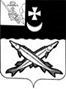 ПРЕДСТАВИТЕЛЬНОЕ СОБРАНИЕБЕЛОЗЕРСКОГО МУНИЦИПАЛЬНОГО ОКРУГАВОЛОГОДСКОЙ ОБЛАСТИРЕШЕНИЕОт 09.12.2022№86Об организации работы по обеспечениюприема-передачи имущества В соответствии с Федеральным законом от 06.10.2003 года № 131-ФЗ «Об общих принципах организации местного самоуправления в Российской Федерации», законом Вологодской области от 06.05.2022 №5120-ОЗ «О преобразовании всех поселений, входящих в состав Белозерского муниципального района Вологодской области, путем их объединения, наделении вновь образованного муниципального образования статусом муниципального округа и установлении границ Белозерского муниципального округа Вологодской области», постановлением Правительства Российской Федерации от 13.06.2006 № 374 «О перечнях документов, необходимых для принятия решения о передаче имущества из федеральной собственности в собственность субъекта Российской Федерации или муниципальную собственность, из собственности субъекта Российской Федерации в федеральную собственность или муниципальную собственность, из муниципальной собственности в федеральную собственность или собственность субъекта Российской Федерации», статьей 28 Устава округа         Представительное Собрание Белозерского муниципального округа         РЕШИЛО:1. Уполномочить Управление имущественных отношений Белозерского муниципального района на:- утверждение предложений о передаче имущества из федеральной собственности в муниципальную собственность округа, из собственности субъекта Российской Федерации в муниципальную  собственность округа, из муниципальной собственности округа в федеральную собственность или собственность субъекта Российской Федерации;- подготовку, сбор и направление в Департамент имущественных отношений Вологодской области (орган по управлению имуществом области) и Федеральное агентство по управлению федеральным имуществом  комплекта документов, необходимого для оформления проектов законов, решений о приеме имущества из федеральной собственности в муниципальную  собственность округа, из собственности субъекта Российской Федерации в муниципальную собственность округа, и передаче из муниципальной собственности в федеральную собственность или собственность субъекта Российской Федерации.          2. Решения Представительного Собрания района от 29.04.2008 №65 «Об организации работы по обеспечению приема-передачи муниципального имущества», за исключением п.3, от 26.02.2015 №22 «О внесении изменений в решение Представительного Собрания района от 29.04.2008 №65», от 18.04.2017 №29 «Об организации работы по обеспечению приема-передачи имущества» считать утратившими силу.ПредседательПредставительного Собрания округа:                                И.А.ГолубеваГлава округа:                                                                         Д.А.Соловьев                                                                          